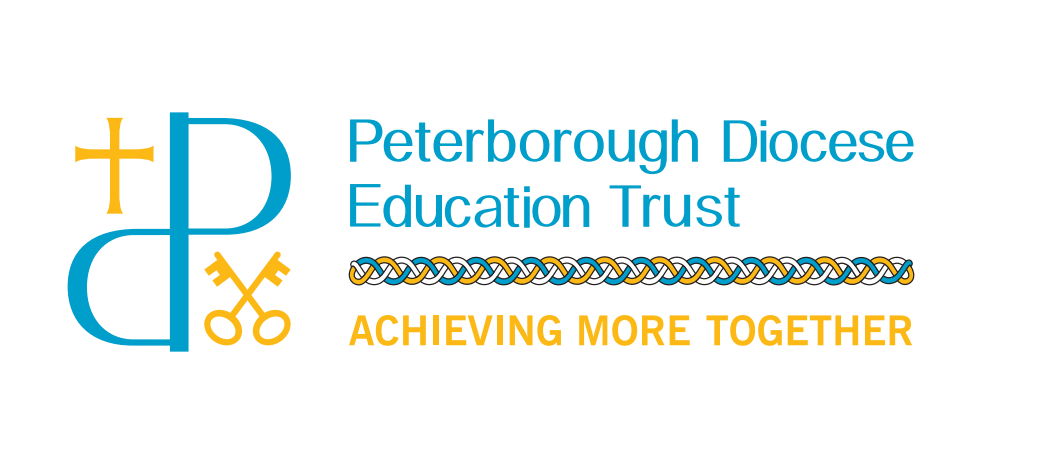 Accessibility PlanAction planThis action plan sets out the aims of our accessibility plan in accordance with the Equality Act 2010. Increase access to the curriculum for pupils with a SEN and disability       To ensure all pupils and stakeholders can access school events appropriate to their protected characteristics needs.Improve the delivery of information to pupils and other stakeholders in line with identified protected characteristics.Executive Principal:Erica HoltChair of Governors: Mike LovettDate:January 2024Date of next review:January 2027Aims/ Objectives Actions to be takenPerson responsible and resources neededTimescaleSuccess criteriaTo access independent learningTo improve the whole class provision, which include adaptations to the pitch delivery and structure of lessons as well as providing the correct support and scaffolds.CPD to develop staff understanding of high-quality whole class provisionEach class teacher to identify pupils requiring adaptations to lessons, clearly highlighted on lesson plansClass teacher/support staff create appropriate adaptations and resources to support independent learningImplementation of effective whole class provision by class teachersSENDCO and class teachers Professional Development meeting Review of pupil ISPs Learning WalkIntervention monitoring.Adaptations and resources made for specific pupilsPupils can confidently talk about and use resources that support their learningImproved pupil engagement and knowledge of learning targets evidenced in pupil voice and teaching and learning observationTo ensure all staff are updated with specific training on disability needs of pupils or relevant issuesTermly SEND staff meeting to update staff on disability information and issuesStaff to access to specific disability training as needs are identified (e.g. catheterisation, treatment of diabetes through insulin).TAs to have relevant access to training on disability information and  issues affecting children they work with.Annual staff audit of training and professional development needs.Implementation of an Individual Healthcare Plan for children with medical conditions and/or disabilities.SENDCOTeaching/support staffStaff skills and training audit completed annuallyAnnual professional development plan completedStaff confident in working with pupils with specific disabilitiesPupils with disability able to access the school curriculumSchool AttendanceA joined up approach for monitoring attendance.Attendance tracked half termly and discussed with Education Inclusion Partnership Team.SENDCo attends EHA meetings for children identified with a medical condition and/or disability.EIPTFamily support workerAttendance at extra-curricular clubs and activities by pupils with disability is proportionate to school demographicsDiscuss with staff who run out of school clubs, and people running other clubs after school.Identify what support would need to be available for pupils with disability to access club/activitiesProfile of activities to be raised by regular signposting in newsletterSENDCO – monthlySchool officeSENDCO termly review club registersMonthly newsletter% attendance of pupils is broadly in line with school % attendanceAims / ObjectivesActions to be takenPerson responsible and resources neededTimescaleSuccess criteriaTo ensure all stakeholders are able to access school events appropriate to their protected characteristics needsTo review school event risk assessments proforma to include identified protected characteristics.School staff and other stakeholders to review school events in line with identified protected characteristics.Appropriate identified adaptations to be accommodated.PrincipalEVC LeaderTeachersPTFAOngoingAll school stakeholders are able to access events with appropriate accommodations.Aims  /  ObjectivesActions to be takenPerson responsible and resources neededTimescaleSuccess criteriaDeveloping the use of a range of communication methods to ensure information is accessible. This includes internal signage, large print resources, pictorial or symbolic representations and other languages.Monitoring of signage around school to ensure access for all including use of varied languages where necessary.Pictorial representations to support text as often as is possible.PrincipalSENDCo TeachersOfficeTermly and as requiredAll pupils (and other stake holders) can understand information that is provided without support.Improve availability of written material in alternative forms.Academy further develops awareness of local and county services for converting written information into alternative formats.PrincipalSENDCoOfficeOngoing. As requiredAcademy able to deliver information to all pupils and parents with disabilities.Make available school brochures, school newsletters and other information for parents in alternative formats when specifically requestedReview all current school publications and promote the availability in different formats when specifically requestedOffice/ Principal/SENCOOngoingSchool information matched to parents and the local community meeting needs